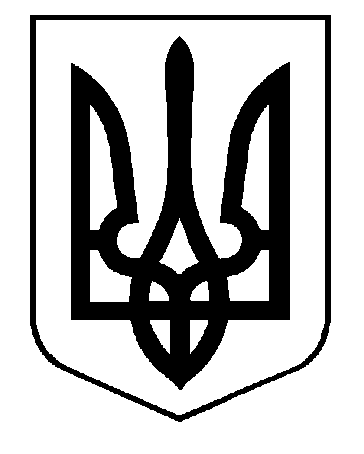 ПЕЧЕНІЗЬКА РАЙОННА ДЕРЖАВНА АДМІНІСТРАЦІЯВІДДІЛ ОСВІТИНАКАЗПро організоване закінчення 2019/2020 навчального року в закладах загальної середньої освіти Печенізького району Харківської областіВідповідно до частини 8 статті 12 Закону України «Про освіту», статтей 13, 17, 18 Закону України «Про повну загальну середню освіту»,  Порядку проведення державної підсумкової атестації, затвердженого наказом Міністерства освіти і науки України від 07.12.2018 № 1369, зареєстрованого в Міністерстві юстиції України 02.01.2019 за № 8/32979, Порядку, переведення учнів (вихованців) загальноосвітнього навчального закладу до наступного класу, затвердженого наказом Міністерства освіти і науки України від 14.07.2015 № 762, зареєстрованого в Міністерстві юстиції України 30.07.2015 за № 924/27369, Положення про золоту медаль «За високі досягнення у навчанні» та срібну медаль «За досягнення у навчанні», затвердженого наказом Міністерства освіти і науки  України від 17.03.2015 № 306, зареєстрованого у Міністерстві юстиції України 31.03.2015 за № 354/26799, наказу Міністерства освіти і науки України від 30.03.2020 № 463 «Про звільнення від проходження державної атестації учнів, які завершують здобуття початкової та базової загальної середньої освіти, у 2019/2020 навчальному році», листів Міністерства освіти і науки України від 31.03.2020 № 1/9-182 «Щодо організованого завершення 2019/2020 навчального року та зарахування до закладів загальної середньої освіти», від 16.04.2020 № 1/9-213 «Щодо проведення підсумкового оцінювання та організованого завершення 2019-2020 навчального року», відповідно до постанови Кабінету Міністрів України від 11 березня 2020 року № 211               «Про запобігання поширенню на території України коронавірусу COVID-19»             (зі змінами), відповідно до доручення голови Харківської обласної державної адміністрації № 01-30/3632 від 05.05.2020 року, з метою створення належних умов у закладах загальної середньої освіти  Печенізького району, що забезпечать безумовне дотримання порядку закінчення 2019/2020 навчального року у встановленому порядку н а к а з у ю:1. Відділу освіти Печенізької районної державної адміністрації:1.1. Вжити заходів щодо організованого закінчення 2019/2020 навчального року відповідно до встановленому законодавством порядку.Травень-червень 2020 року1.2. Здійснити аналіз мережі закладів загальної середньої освіти щодо її упорядкування відповідно вимог законодавства України в галузі освіти та підготувати дорожню карту реорганізації таких закладів.                                                                                         До 01 серпня 2020 року2. Рекомендувати керівникам закладів загальної середньої освіти:2.1.Забезпечити організоване закінчення 2019-2020 навчального року 1-х-10-х класів закладів загальної середньої освітив умовах дистанційного навчання відповідно до затвердженої закладами освіти структури навчального року на педагогічних радах закладу.                                                                                       До 30 травня 2020 року2.2. Здійснити аналіз мережі закладу загальної середньої освіти щодо його упорядкування відповідно вимог законодавства України в галузі освіти та надати дану інформацію до відділу освіти.                                                                                         До 01 червня 2020 року2.3. Здійснювати контроль за виконанням Державного стандарту початкової загальної освіти, затвердженого постановою Кабінету Міністрів України 20.04.2011 № 462, Державного стандарту базової і повної загальної середньої освіти, затвердженого постановою Кабінету Міністрів України 23.11.2011 №1392.     Постійно2.2. Визначити на засіданнях педагогічних рад:- дату завершення навчального року в умовах карантину;- дату вручення документів про освіту в умовах карантину;- доцільність проведення навчальної практики.                                                                                    До 15 травня 2020 рокуОрганізувати освітній процес в умовах дистанційного навчання, у тому числі планування кількості та обсягу завдань та контрольних заходів, з урахуванням принципу здоров’язбереження, запобігаючи емоційному, ментальному та фізичному перевантаженню учнів.                                                                                   До 30 травня 2020 рокуЗабезпечити всім учням доступ до навчальних матеріалів та завдань шляхом використання різних засобів обміну інформацією.                                                                                       ПостійноОрганізувати проведення окремих дистанційних консультацій для учнів, які хворіють або перебувають у режимі самоізоляції.                                                                                      До 30 травня 2020 рокуСкласти графік дистанційних перевірочних робіт та усних опитувань з метою недопущення перевантаження учнів і раціонального використання часу.                                                                                             До 10 травня 2020 рокуПровести підсумкове річне оцінювання навчальних досягнень учнів, враховуючи результати оцінювання з використанням технологій дистанційного навчання за другий семестр.                                                                                 До 20 травня 2020 рокуЗавершити навчальний рік відповідно до структури, визначеної закладом загальної середньої освіти на початку навчального року, а також з урахуванням виконання календарно-тематичних планів.                                                                                           До 30 травня 2020 рокуЗавершити оформлення шкільної документації, зокрема заповнення класних журналів, після прийняття Урядом рішення щодо послаблення карантинних обмежень.                                                                        Після послаблення карантинуОрганізувати на початку 2020-2021 навчального року в 2-11-х класах проведення вхідного оцінювання учнів з метою діагностування рівня навчальних досягнень учнів за попередній рік та планування подальшої роботи із систематизації, узагальнення та закріплення навчального матеріалу, що вивчався учнями дистанційно.                                                                                               Вересень 2020 року                                Передбачити під час календарно-тематичного планування на 2020-2021 навчальний рік суттєве збільшення навчального часу на узагальнення та закріплення навчального матеріалу за попередній рік.                                                                                                 Вересень 2020 рік2.12. Установити контроль за дотриманням термінів  семестрового та річного оцінювання навчальних досягнень учнів 3 (2) – 4-х класів (не пізніше ніж за 5 днів до закінчення навчального року) та учнів 5 – 11-х класів (не раніше ніж через 3 дні після виставлення семестрових та з урахуванням часу на вирішення спірних питань), враховуючи результати оцінювання з використанням технологій дистанційного навчання за другий семестр.                                                                                      Постійно2.13. Оформити свідоцтва про здобуття базової середньої освіти, свідоцтв досягнень, табелів навчальних досягненьНе пізніше 15 червня 2020 року2.12. Розробити і затвердити графіки видачі випускникам 9-х класів свідоцтв про здобуття базової середньої освіти з урахуванням необхідності дотримання протиепідеміологічних вимог.                                                                               До 30 травня 2020 року2.14. Учням 1-8, 10 класів, які не планують навчатися в іншому навчальному закладі освіти, надіслати копії відповідних документів електронною поштою або в інший спосіб, з подальшим врученням оригіналу документа.                                                                                            Вересень 2020 року2.15. Звільнити від державної підсумкової атестації учнів 4 та 9 класів (відповідно до наказу МОН від 30 березня 2020 року №463), на підставі рішення педагогічної ради, затвердженого наказом. У документах про освіту зробити запис «звільнений(а)».                                                                                      До 15 травня 2020 року2.16. Провести державну підсумкову атестації для учнів 11 класу у формі зовнішнього незалежного оцінювання відповідно до календарного плану підготовки та проведення ЗНО 2020 року зі змінами ( наказ МОН від 06 квітня 2020 року №480). Документи про здобуття повної середньої освіти видати після проходження ДПА.                                                                                    Червень-липень 2020 рік2.17. Не проводити  у 2019-2020 навчальному році (з метою запобігання поширення короновірусної хвороби) масові заходи із залученням учасників освітнього процесу, у тому числі останні дзвоники та випускні вечори.2.18. Оприлюднити на офіційному сайті закладу освіти графік проведення  підсумкових контрольних робіт та забезпечити інформування учнів про проведення всіх видів оцінювання.                                                                                        До 15 травня 2020 року3. Контроль за виконанням цього наказу залишаю за собою.Начальник відділу освіти                                              Наталія ПРОХОРЧУК      Оригінал підписаноПеченігиПеченіги04.05.2020                               № 70